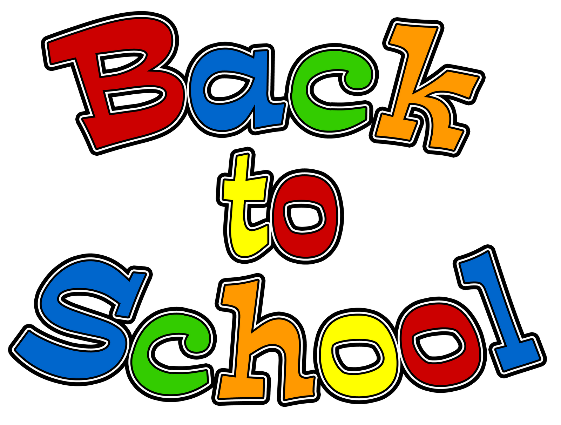 *For School: Headphones – Please make sure they comfortably fit your child and work well. Also, send them in a gallon bag with your child’s name on it.water bottle (One that can close completely and won’t leak, but that can be opened easily to refill.) Please label waterbottle.backpack * ALL items belonging to your child (headphones, backpack, coats, etc.) must be clearly labeled with his or her first and last name. This is very important!* At Home Items: (We will provide these for your child in school, but it would be good for your child to have these available to use at home.) Crayons (24 pack regular) pencils block or pencil-top erasers glue stick scissors We would gladly take donations of the following for the classroom… Individual cans of Play-doh Pack of 12” x 18” construction paperTissueClorox wipesWe will see you soon!Thank you! - Mrs. Smith, Mr. Wastchak, and Miss Yanchik